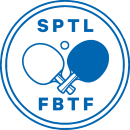 Suomen Pöytätennisliitto ry	ESITYSLISTA				KEVÄTLIITTOKOKOUS Suomen Pöytätennisliiton kevätliittokokous pidetään maanantaina 12.4.2021 klo 18:00 alkaen.Paikka: Sporttitalo, Pitäjänmäki, Valimotie 10, 00380 Helsinki. 
Kokoukseen järjestetään teams- etäyhteys, jonka kautta liiton jäsenseurojen edustajien toivotaan osallistuvan kokoukseen.Liittokokouksessa käsitellään liiton toimintasääntöjen 16 §:ssä mainitut asiat sekä muut liittokokoukseen sääntöjen mukaan ajallaan esitetyt asiat.1. KOKOUKSEN AVAUS Liittohallituksen puheenjohtaja avaa kokouksen 2. KOKOUKSEN JÄRJESTÄYTYMINEN Valitaan kokoukselle:- puheenjohtaja ja sihteeri - kaksi pöytäkirjantarkastajaa - kaksi ääntenlaskijaa 3. EDUSTAJIEN VALTAKIRJOJEN TARKASTAMINEN JA LÄSNÄOLIJOIDEN TOTEAMINEN 4. KOKOUKSEN LAILLISUUDEN TOTEAMINEN 5. KOKOUKSEN TYÖJÄRJESTYKSEN VAHVISTAMINEN 6. VUODEN 2020 TOIMINTAKERTOMUKSEN ESITTÄMINEN JA HYVÄKSYMINEN 7. VUODEN 2020 TILINPÄÄTÖKSEN JA TILINTARKASTAJIEN LAUSUNNON ESITTÄMINEN SEKÄ TILINPÄÄTÖKSEN VAHVISTAMINEN 8. VASTUUVAPAUDEN MYÖNTÄMINEN LIITTOHALLITUKSELLE JA MUILLE TILIVELVOLLISILLE 9. LIITON PELISÄÄNTÖJEN JA KILPAILUMÄÄRÄYSTEN MUUTOSTEN VAHVISTAMINEN 
- Liittohallitus esittää muutettavaksi ikäsääntöjä siten, että juniorien ikäraja nostetaan 17 vuodesta 18 vuoteen. Perusteena muutokselle ovat muuttuneet kansainväliset ikäsäännöt. Muutosehdotuksesta erillinen liite.
10. LIITTOKOKOUSKÄSITTELYYN ESITETYT MUUT ASIAT
11. KOKOUKSEN PÄÄTTÄMINEN